ΚΥΠΡΙΑΚΗ  ΔΗΜΟΚΡΑΤΙΑΥΠΟΥΡΓΕΙΟ ΜΕΤΑΦΟΡΩΝ ΕΠΙΚΟΙΝΩΝΙΩΝ ΚΑΙ ΕΡΓΩΝΈντυπο "Α"Αίτηση για παραχώρηση κυβερνητικήςκατοικίας στο Τρόοδος για το Καλοκαίρι του 2016Γενικό ΔιευθυντήΥπουργείου Μεταφορών, Επικοινωνιών και Έργων, 	Ημερομηνία: …………………………….	Αναφέρομαι στην εγκύκλιό σας με αριθμό Υ.Μ.Ε.Ε. 6.3.09.04 και ημερομηνία 19 Ιανουαρίου  2016  και παρακαλώ όπως μου παραχωρηθεί κατοικία στο Τρόοδος για το φετινό καλοκαίρι με την ακόλουθη σειρά προτίμησης:Όνομα :  ..................................   Επίθετο:  ..............................................               Αρ. Κοιν.Ασφ:  ..…............………Αρ. Δελτ. Ταυτότητος: ..…………............       Παρουσιάζεται απαραίτητα κατά την παραλαβή της κατοικίας.Υπουργείο.……………………………………………………Τμήμα:…………………………………….Θέση:………………………………………………………………………………………………………Έτος πρόσληψης στη Δημόσια Υπηρεσία: ………..……     Έτος διορισμού σε μόνιμη θέση : ………............Διεύθυνση οικίας: Οδός :…….................................................Αρ.......  Διαμ.: .….  Τ.Τ ..…….  . Πόλη:……....... Τηλ. εργασίας: ..................        Τηλ οικίας:………………..      κινητό : .……………….         Φαξ :…………………Όνομα συζύγου : .............................     Α. Κ. Α. συζύγου: ..............…......        .Δημόσιος υπάλληλος ΝΑΙ / ΟΧΙΤόπος εργασίας συζύγου:...........................………...……….........…... Τηλέφωνο συζύγου.........................Επισυνάψετε πιστοποιητικό γέννησης ενός παιδιού μόνο ηλικίας μικρότερης των 16 χρόνων και πρόσφατη κατάσταση μισθοδοσίας.Μου παραχωρήθηκε κατοικία κατά τα χρόνια:  Δηλώστε  ΝΑΙ / ΟΧΙ (περιλαμβάνει και τον / τη σύζυγο)                                                                                                                                            ** για υπηρεσιακή χρήσηΟι αιτήσεις να σταλούν μέχρι τις 08 Απριλίου 2016.Έντυπα αιτήσεων βρίσκονται στην ιστοσελίδα www.mcw.gov.cy                        Υπογραφή :   .....................................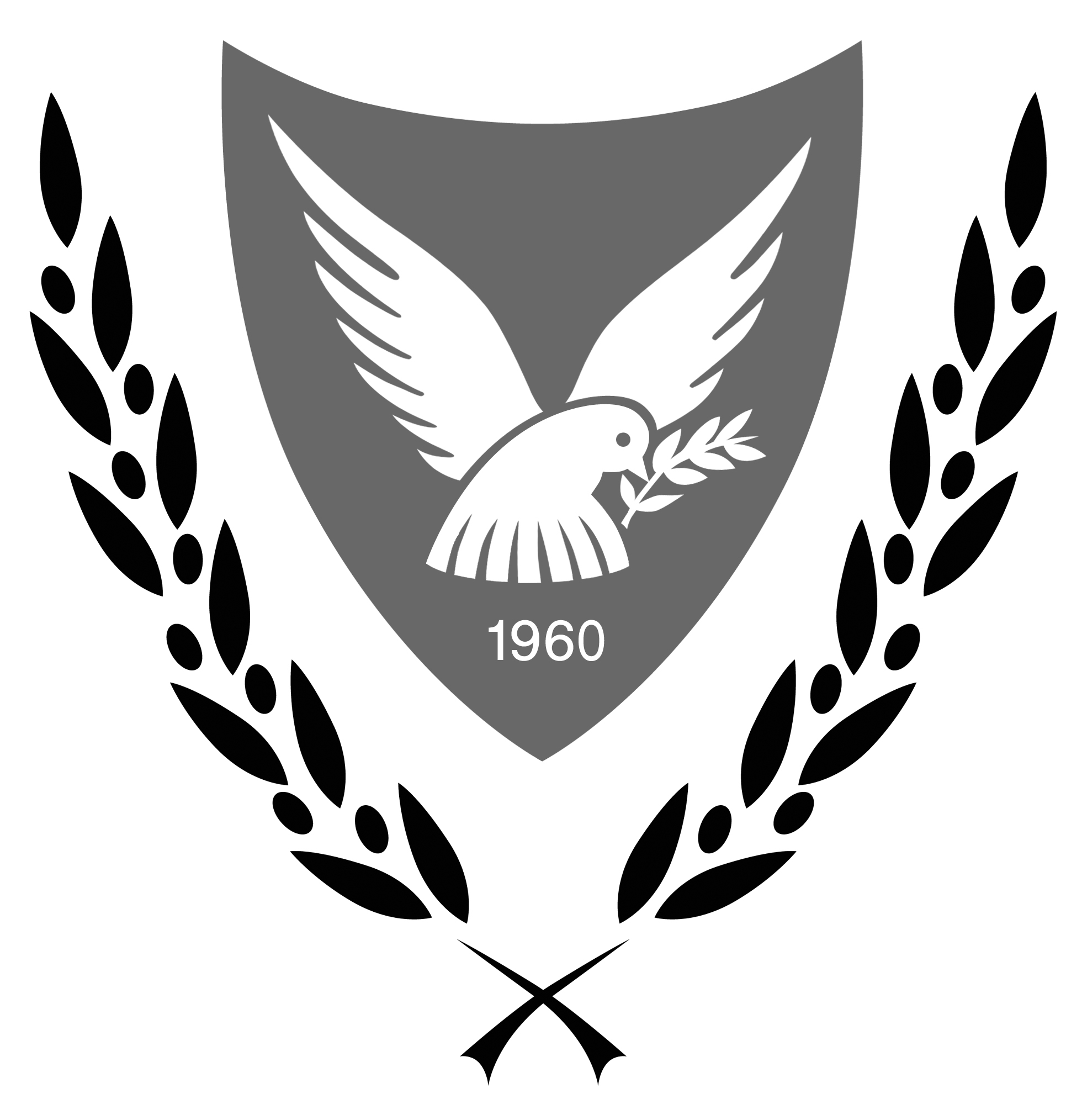 Αριθμός
περιόδου1234567891011121314Ημερ.
περιόδου03/6 10/610/6 17/617/6 24/624/6 01/701/7 08/708/7 15/715/7 22/722/7 29/729/7 05/805/8 12/812/8 19/819/826/826/8 02/902/9 09/9* Δηλώστε 
1η   και 2η προτίμηση Αρ. παιδιώνΌνομα παιδιούΗμερ. γέννησης2009201020112012201320142015            Αρ. αίτησης **        ...……..            Αρ. υπαλλήλου* *   ............